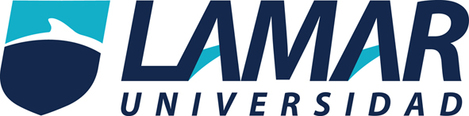 IRVING CRUZ GARCIA JOHAN RUIZ VELAZCO LECOURTOIS2-ASAMUEL DIAZ AMEZQUITAN20-01-17 HOJA DE CALCULOHoja de calculoLas aplicaciones de hojas de cálculo, como casi todas las aplicaciones del paquete de ofimática se ejecutan dentro de una ventana que presenta varias partes. Parte superior de la ventana: • Barra de títulos, que contiene el botón de control de la ventana, nombres del programa y archivo actual, y los botones de cambio de tamaño de la ventana.
• Barra de menús, que contiene todos los comandos del programa, distribuidos en un sistema de menús.
• Barra de herramientas, formada por una serie de botones gráficos que permiten la ejecución rápida de algunas de las funciones que puede realizar el programa. Parte central de la ventana: • Línea de edición, donde aparece el contenido y dirección de la celda que se modifica o está activa, así como los botones selector de rangos y selector de funciones predefinidas.
• Cuadrícula donde se distribuyen las filas, que aparecen numeradas, y las columnas, que se identifican por letras. Cada archivo contiene una o varias hojas de cálculo a las que se puede acceder mediante las pestañas interiores. Parte inferior de la ventana: • Barra de estado, formada por varios botones que informan sobre el modo de trabajo actual y además te permite modificarlo.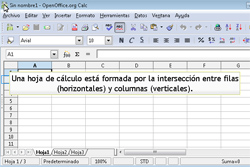 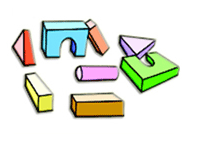 Principales Componentes en una ventana de Excel De arriba hacia abajo encontramos :Barra del título. Exhibe el nombre de la hoja de trabajo actual. Barra del menú. Exhibe los nombres del menú de Excel. Cada uno de estos nombres representa una lista de distintas órdenes. Repasa las órdenes o comandos que hay en cada título del menu. Barra estándar de herramientas. Contiene las herramientas de aquellas órdenes más comunes que se encuentran en la barra del menu: Nuevo documento, abrir un documento, guardar imprimir, etc. Barra de herramientas para el formato. Esta barra contiene las herramientas para cambiar los atributos del texto: cambiar el tipo y tamaño de letra, la apariencia de la letra: negrita, cursiva, subrayado. alinear el texto: izquierda, centro, derecha, izquierda y derecha, unir celdas, formato de valores, dar color, Barra para entrar de fórmulas. Barra de las formulas. Indica la celda activada y la formula y/o datos que hay en ella. Se usa para entrar y editar texto, datos y formulas. Le sigue el encabezamiento de las columnas con letras: A | B | C | | Al lado izquierdo de la hoja está el encabezamiento de las filas con números: 1 | 2 | 3 | En la parte inferior encontramos, pestañas de las hojas electrónicas: Sheet1 / Sheet2 / /; cada documento puede tener una o más hojas electrónicas. la barra de herramientas de dibujo. Esta barra, la misma que la de Word, es una colección de herramientas para dibujar objetos, colorearlos y transformarlos. Si alguna(s) de la(s) componente(s) anteriores no está visible, se pueden activar presionando: View/Toolbars/Drawing). para la barra de dibujo y en la misma forma hay otras, explora y experimenta con cada una de ellas Muchos de los elementos que se ven en la ventana de Excel 2003 son comunes a la mayoría de otros programas como Word, PowerPoint y las versiones anteriores de Excel. Sin embargo, hay algunos que solamente se encuentran en Excel 2003.Libro
El libro es un archivo exclusivo creado por Excel 2003. Barra de títulosLa barra de títulos muestra el nombre de la aplicación y el nombre de la hoja de cálculo. Menu
La barra de menús muestra todos los menús que se encuentran disponibles en Excel 2003. El contenido de cualquier menú puede verse al hacer clic en el nombre del menú con el botón izquierdo del ratón. Herramientas
Algunos comandos de los menús tienen imágenes o iconos asociados. Titulos
Una hoja de cálculo de Excel tiene 256 columnas en total, cada una de las cuales está identificada por una letra o combinación de letras. Filas
Una hoja de cálculo de Excel tiene 65.536 filas en total, cada una de las cuales está identificada por un número. Nombres
Muestra la dirección de la selección actual o de la celda activa. Barra de formulas
Muestra información ya ingresada, o a medida que se va ingresando, en la celda activa o actual. En la barra de fórmulas también puede editarse el contenido de una celda. Celda
Una celda es la intersección de una columna y una fila. Cada celda tiene su propia dirección. En la figura anterior, la dirección de la celda seleccionada es B3. El borde grueso que rodea a la celda seleccionada se denomina indicador de la celda. Botones de navegación y etiquetas de las hojasEstos botones le permiten desplazarse fácilmente a otra hoja de cálculo dentro de un libro de Excel. Se utilizan para ver la primera, anterior, siguiente o última hoja de cálculo de un libro. Las etiquetas de las hojas separan un libro en hojas de cálculo específicas. El libro viene con tres hojas de cálculo. 

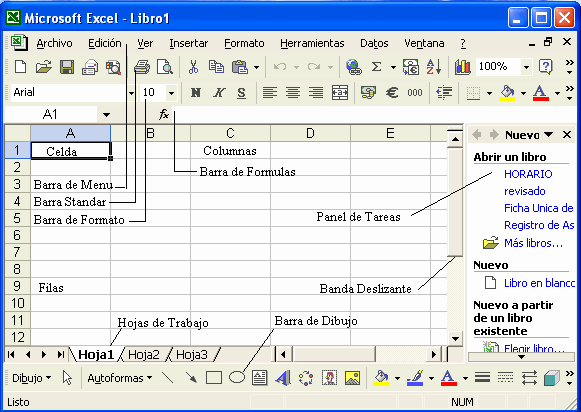 